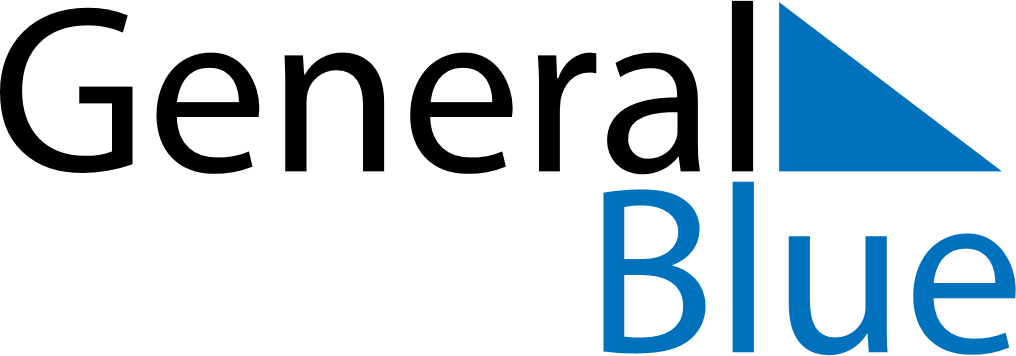 January 2018January 2018January 2018BelarusBelarusSundayMondayTuesdayWednesdayThursdayFridaySaturday123456New Year’s Day78910111213Christmas Day141516171819202122232425262728293031